SCENARIUSZ LEKCJI – warsztaty żywieniowe: klasy I-III szkoły podstawowej (wiek dzieci 6-10 lat) 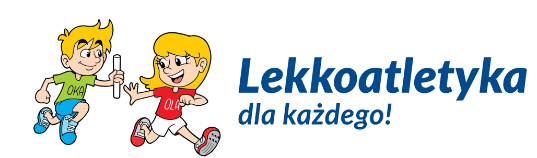 Prowadzący: ……………………………………………………………………………………………………………………………Temat: Zdrowie w porcjiCele lekcji: uczeń zna i rozumie pojęcie porcjiuczeń wie i rozumie jak wyznaczyć prawidłową porcję poszczególnych grup produktów spożywczychuczeń zdaje sobie sprawę z konieczności mycia świeżych warzyw i owocówuczeń wie, dlaczego ważne jest spożywanie prawidłowych porcjiuczeń rozumie, dlaczego należy jeść II śniadanie i potrafi je prawidłowo skomponowaćFormy: Pogadanka, praca indywidualna lub w grupieKlasa: I-III.  Liczba uczniów: dowolna.  Czas lekcji: 45’.  Miejsce: klasa.Przybory: prezentacja multimedialna, 2 plansze pracy (dostępny format A4 i A3) i materiały do układania na planszy nr 2 dla obu dostępnych formatów.Prowadzący: ……………………………………………………………………………………………………………………………Temat: Zdrowie w porcjiCele lekcji: uczeń zna i rozumie pojęcie porcjiuczeń wie i rozumie jak wyznaczyć prawidłową porcję poszczególnych grup produktów spożywczychuczeń zdaje sobie sprawę z konieczności mycia świeżych warzyw i owocówuczeń wie, dlaczego ważne jest spożywanie prawidłowych porcjiuczeń rozumie, dlaczego należy jeść II śniadanie i potrafi je prawidłowo skomponowaćFormy: Pogadanka, praca indywidualna lub w grupieKlasa: I-III.  Liczba uczniów: dowolna.  Czas lekcji: 45’.  Miejsce: klasa.Przybory: prezentacja multimedialna, 2 plansze pracy (dostępny format A4 i A3) i materiały do układania na planszy nr 2 dla obu dostępnych formatów.Prowadzący: ……………………………………………………………………………………………………………………………Temat: Zdrowie w porcjiCele lekcji: uczeń zna i rozumie pojęcie porcjiuczeń wie i rozumie jak wyznaczyć prawidłową porcję poszczególnych grup produktów spożywczychuczeń zdaje sobie sprawę z konieczności mycia świeżych warzyw i owocówuczeń wie, dlaczego ważne jest spożywanie prawidłowych porcjiuczeń rozumie, dlaczego należy jeść II śniadanie i potrafi je prawidłowo skomponowaćFormy: Pogadanka, praca indywidualna lub w grupieKlasa: I-III.  Liczba uczniów: dowolna.  Czas lekcji: 45’.  Miejsce: klasa.Przybory: prezentacja multimedialna, 2 plansze pracy (dostępny format A4 i A3) i materiały do układania na planszy nr 2 dla obu dostępnych formatów.Prowadzący: ……………………………………………………………………………………………………………………………Temat: Zdrowie w porcjiCele lekcji: uczeń zna i rozumie pojęcie porcjiuczeń wie i rozumie jak wyznaczyć prawidłową porcję poszczególnych grup produktów spożywczychuczeń zdaje sobie sprawę z konieczności mycia świeżych warzyw i owocówuczeń wie, dlaczego ważne jest spożywanie prawidłowych porcjiuczeń rozumie, dlaczego należy jeść II śniadanie i potrafi je prawidłowo skomponowaćFormy: Pogadanka, praca indywidualna lub w grupieKlasa: I-III.  Liczba uczniów: dowolna.  Czas lekcji: 45’.  Miejsce: klasa.Przybory: prezentacja multimedialna, 2 plansze pracy (dostępny format A4 i A3) i materiały do układania na planszy nr 2 dla obu dostępnych formatów.                                                                        II. Część główna -35’                                                                        II. Część główna -35’                                                                        II. Część główna -35’                                                                        II. Część główna -35’Prowadzący: ……………………………………………………………………………………………………………………………Temat: Zdrowie w porcjiCele lekcji: uczeń zna i rozumie pojęcie porcjiuczeń wie i rozumie jak wyznaczyć prawidłową porcję poszczególnych grup produktów spożywczychuczeń zdaje sobie sprawę z konieczności mycia świeżych warzyw i owocówuczeń wie, dlaczego ważne jest spożywanie prawidłowych porcjiuczeń rozumie, dlaczego należy jeść II śniadanie i potrafi je prawidłowo skomponowaćFormy: Pogadanka, praca indywidualna lub w grupieKlasa: I-III.  Liczba uczniów: dowolna.  Czas lekcji: 45’.  Miejsce: klasa.Przybory: prezentacja multimedialna, 2 plansze pracy (dostępny format A4 i A3) i materiały do układania na planszy nr 2 dla obu dostępnych formatów.Prowadzący: ……………………………………………………………………………………………………………………………Temat: Zdrowie w porcjiCele lekcji: uczeń zna i rozumie pojęcie porcjiuczeń wie i rozumie jak wyznaczyć prawidłową porcję poszczególnych grup produktów spożywczychuczeń zdaje sobie sprawę z konieczności mycia świeżych warzyw i owocówuczeń wie, dlaczego ważne jest spożywanie prawidłowych porcjiuczeń rozumie, dlaczego należy jeść II śniadanie i potrafi je prawidłowo skomponowaćFormy: Pogadanka, praca indywidualna lub w grupieKlasa: I-III.  Liczba uczniów: dowolna.  Czas lekcji: 45’.  Miejsce: klasa.Przybory: prezentacja multimedialna, 2 plansze pracy (dostępny format A4 i A3) i materiały do układania na planszy nr 2 dla obu dostępnych formatów.Prowadzący: ……………………………………………………………………………………………………………………………Temat: Zdrowie w porcjiCele lekcji: uczeń zna i rozumie pojęcie porcjiuczeń wie i rozumie jak wyznaczyć prawidłową porcję poszczególnych grup produktów spożywczychuczeń zdaje sobie sprawę z konieczności mycia świeżych warzyw i owocówuczeń wie, dlaczego ważne jest spożywanie prawidłowych porcjiuczeń rozumie, dlaczego należy jeść II śniadanie i potrafi je prawidłowo skomponowaćFormy: Pogadanka, praca indywidualna lub w grupieKlasa: I-III.  Liczba uczniów: dowolna.  Czas lekcji: 45’.  Miejsce: klasa.Przybory: prezentacja multimedialna, 2 plansze pracy (dostępny format A4 i A3) i materiały do układania na planszy nr 2 dla obu dostępnych formatów.Prowadzący: ……………………………………………………………………………………………………………………………Temat: Zdrowie w porcjiCele lekcji: uczeń zna i rozumie pojęcie porcjiuczeń wie i rozumie jak wyznaczyć prawidłową porcję poszczególnych grup produktów spożywczychuczeń zdaje sobie sprawę z konieczności mycia świeżych warzyw i owocówuczeń wie, dlaczego ważne jest spożywanie prawidłowych porcjiuczeń rozumie, dlaczego należy jeść II śniadanie i potrafi je prawidłowo skomponowaćFormy: Pogadanka, praca indywidualna lub w grupieKlasa: I-III.  Liczba uczniów: dowolna.  Czas lekcji: 45’.  Miejsce: klasa.Przybory: prezentacja multimedialna, 2 plansze pracy (dostępny format A4 i A3) i materiały do układania na planszy nr 2 dla obu dostępnych formatów.Porcje dla poszczególnych grup produktówPołącz właściwieSLAJD 6-7: Wytłumacz uczniom, w jaki sposób wyznaczyć porcję warzyw i owocówSLAJD 8: Podkreśl uczniom, że owoce i warzywa jemy po umyciuSLAJD 9-10: Zagraj z uczniami w prawda czy fałszSLAJD 11-18: Wytłumacz uczniom, w jaki sposób wyznaczyć porcję pozostałych grup produktówSLAJD 19: Jeszcze raz powtórz, dlaczego prawidłowe porcje mają znaczenie dla naszego zdrowi SLAJD 20-21: Rozdaj uczniom karty pracy (1 i 2), a także karty z ikonami produktów. Poproś, aby wykonali zadanie 1 na podstawie uzyskanych przed chwilą informacji. Pokaż prawidłowe odpowiedzi.SLAJD 22-23: Zapytaj uczniów czy jedzą II śniadanie. Poproś o wykonanie zadania 220’15’Uczniowie mogą pracować indywidualnie lub po podzieleniu ich na 4-5 grupUczniowie wybierają produkty, które według nich będą najlepsze na II śniadanie oraz które zjedliby ze smakiem i układają je na swojej karcie pracy nr 2.Tok lekcyjnyNazwa i opis ćwiczenia, zabaw, gierCzasUwagiorganizacyjno-metodycznePorcje dla poszczególnych grup produktówPołącz właściwieSLAJD 6-7: Wytłumacz uczniom, w jaki sposób wyznaczyć porcję warzyw i owocówSLAJD 8: Podkreśl uczniom, że owoce i warzywa jemy po umyciuSLAJD 9-10: Zagraj z uczniami w prawda czy fałszSLAJD 11-18: Wytłumacz uczniom, w jaki sposób wyznaczyć porcję pozostałych grup produktówSLAJD 19: Jeszcze raz powtórz, dlaczego prawidłowe porcje mają znaczenie dla naszego zdrowi SLAJD 20-21: Rozdaj uczniom karty pracy (1 i 2), a także karty z ikonami produktów. Poproś, aby wykonali zadanie 1 na podstawie uzyskanych przed chwilą informacji. Pokaż prawidłowe odpowiedzi.SLAJD 22-23: Zapytaj uczniów czy jedzą II śniadanie. Poproś o wykonanie zadania 220’15’Uczniowie mogą pracować indywidualnie lub po podzieleniu ich na 4-5 grupUczniowie wybierają produkty, które według nich będą najlepsze na II śniadanie oraz które zjedliby ze smakiem i układają je na swojej karcie pracy nr 2.Część wstępna- 5’Część wstępna- 5’Część wstępna- 5’Część wstępna- 5’Porcje dla poszczególnych grup produktówPołącz właściwieSLAJD 6-7: Wytłumacz uczniom, w jaki sposób wyznaczyć porcję warzyw i owocówSLAJD 8: Podkreśl uczniom, że owoce i warzywa jemy po umyciuSLAJD 9-10: Zagraj z uczniami w prawda czy fałszSLAJD 11-18: Wytłumacz uczniom, w jaki sposób wyznaczyć porcję pozostałych grup produktówSLAJD 19: Jeszcze raz powtórz, dlaczego prawidłowe porcje mają znaczenie dla naszego zdrowi SLAJD 20-21: Rozdaj uczniom karty pracy (1 i 2), a także karty z ikonami produktów. Poproś, aby wykonali zadanie 1 na podstawie uzyskanych przed chwilą informacji. Pokaż prawidłowe odpowiedzi.SLAJD 22-23: Zapytaj uczniów czy jedzą II śniadanie. Poproś o wykonanie zadania 220’15’Uczniowie mogą pracować indywidualnie lub po podzieleniu ich na 4-5 grupUczniowie wybierają produkty, które według nich będą najlepsze na II śniadanie oraz które zjedliby ze smakiem i układają je na swojej karcie pracy nr 2.Czynności organizacyjno-porządkoweCzęść początkowa lekcji – Pojęcie porcji i system „garstkowy”SLAJD 1: Powitanie, sprawdzenie gotowości do zajęć.SLAJD 2-3: Wytłumacz uczniom, czym jest porcja produktuSLAJD 4: Wytłumacz, dlaczego warto wiedzieć jak wyznaczyć prawidłową porcję SLAJD 5: Wytłumacz uczniom, że przydatną miarką prawidłowej porcji może być ich dłoń2’3’Najważniejsze informacje merytoryczne, które należy przekazać uczniom znajdują się pod slajdami prezentacji multimedialnej w komentarzach do poszczególnych slajdów.Porcje dla poszczególnych grup produktówPołącz właściwieSLAJD 6-7: Wytłumacz uczniom, w jaki sposób wyznaczyć porcję warzyw i owocówSLAJD 8: Podkreśl uczniom, że owoce i warzywa jemy po umyciuSLAJD 9-10: Zagraj z uczniami w prawda czy fałszSLAJD 11-18: Wytłumacz uczniom, w jaki sposób wyznaczyć porcję pozostałych grup produktówSLAJD 19: Jeszcze raz powtórz, dlaczego prawidłowe porcje mają znaczenie dla naszego zdrowi SLAJD 20-21: Rozdaj uczniom karty pracy (1 i 2), a także karty z ikonami produktów. Poproś, aby wykonali zadanie 1 na podstawie uzyskanych przed chwilą informacji. Pokaż prawidłowe odpowiedzi.SLAJD 22-23: Zapytaj uczniów czy jedzą II śniadanie. Poproś o wykonanie zadania 220’15’Uczniowie mogą pracować indywidualnie lub po podzieleniu ich na 4-5 grupUczniowie wybierają produkty, które według nich będą najlepsze na II śniadanie oraz które zjedliby ze smakiem i układają je na swojej karcie pracy nr 2.Czynności organizacyjno-porządkoweCzęść początkowa lekcji – Pojęcie porcji i system „garstkowy”SLAJD 1: Powitanie, sprawdzenie gotowości do zajęć.SLAJD 2-3: Wytłumacz uczniom, czym jest porcja produktuSLAJD 4: Wytłumacz, dlaczego warto wiedzieć jak wyznaczyć prawidłową porcję SLAJD 5: Wytłumacz uczniom, że przydatną miarką prawidłowej porcji może być ich dłoń2’3’Najważniejsze informacje merytoryczne, które należy przekazać uczniom znajdują się pod slajdami prezentacji multimedialnej w komentarzach do poszczególnych slajdów.II. Część końcowa  -5’II. Część końcowa  -5’II. Część końcowa  -5’II. Część końcowa  -5’Czynności organizacyjno-porządkoweCzęść początkowa lekcji – Pojęcie porcji i system „garstkowy”SLAJD 1: Powitanie, sprawdzenie gotowości do zajęć.SLAJD 2-3: Wytłumacz uczniom, czym jest porcja produktuSLAJD 4: Wytłumacz, dlaczego warto wiedzieć jak wyznaczyć prawidłową porcję SLAJD 5: Wytłumacz uczniom, że przydatną miarką prawidłowej porcji może być ich dłoń2’3’Najważniejsze informacje merytoryczne, które należy przekazać uczniom znajdują się pod slajdami prezentacji multimedialnej w komentarzach do poszczególnych slajdów.Zakończenie warsztatów – SLAJD 24-26: Podsumowując pokaż uczniom propozycje prawidłowo zbilansowanych II śniadań. Zachęć ich do zabierania do szkoły II śniadania.Zapytaj czy klasa ma jakieś pytania.5’